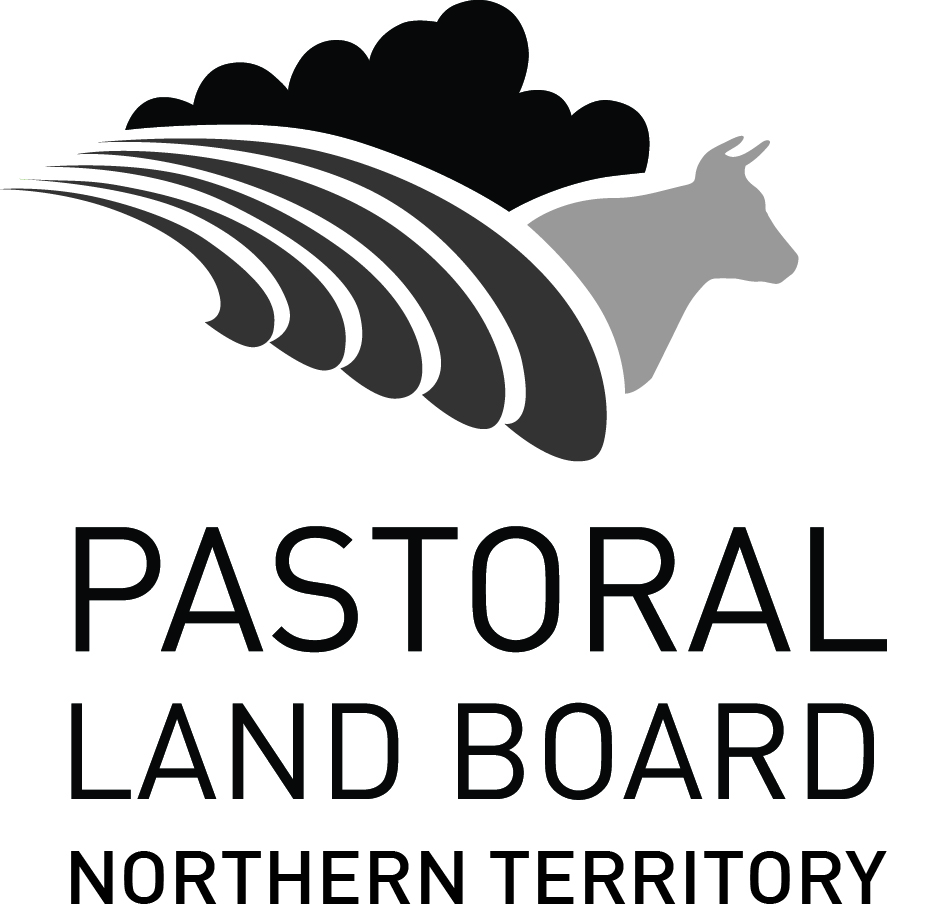 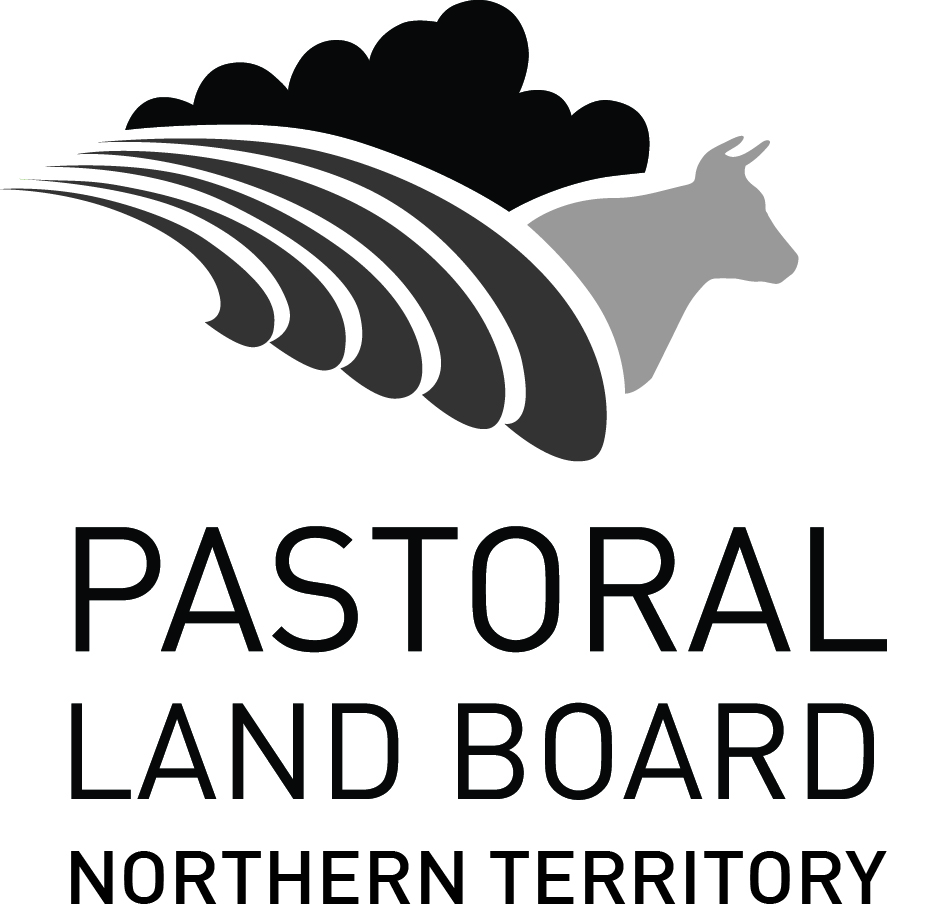 CONTEXT: This form should be used to apply to extend the clearing period of an existing clearing permit in accordance with the section 91N(1) of the Pastoral Land Act 1992. NOTE: Under section 91N(3) of the Pastoral Land Act 1992, before making a decision whether to extend the clearing period, the Pastoral Land Board must consider:any relevant guidelines issued by the Board; andany other mater the Board considers relevantPRE-LODGEMENT: Applications will be screened by the Vegetation Assessment Unit before being accepted for assessment to ensure an application contains all the information required to enable assessment. Incomplete applications will not be accepted. LODGEMENT: Submit the completed form with relevant attachments through Development Applications Online.Application detailsApplicant detailsFor an application to be correctly made under section 91N(1) of the Pastoral Land Act 1992, it must be lodged by the permit holder or a person authorised by written consent from the permit holder. Once the application has been accepted, payment of the application fee should be made to the Receiver of Territory Monies and the receipt forwarded to PastoralAssessment.DEPWS@nt.gov.au.*All correspondence regarding the application will be directed to the applicant.   Attach Lessee/s Authorisation form.Attachment No: 								Permit details  Attach copy of PLC permit 												Attachment No: 								  Attach copy of PLC permitted Clearing Plan						Attachment No: 								  Attach map of permitted clearing undertaken to date			Attachment No: 								Reason for extension requestProvide reasons why an extension of the clearing period is required. [Insert free text]Period of extended clearing period requestedProvide the date or period of the extension sought. Station Name:NT Portion: Pastoral Lease No:Date:Form completed by:Name of consultant:Name of lessee:Applicant* name:Applicant* telephone:Applicant* email:Applicant* postal address:Permit Number:Date of permit issue: Clearing period dates:Area of permitted clearing (ha):Extent cleared to date (ha):